 АДМИНИСТРАЦИЯ  МЕСТНОГО САМОУПРАВЛЕНИЯ МУНИЦИПАЛЬНОГО ОБРАЗОВАНИЯ ДИГОРСКИЙ  РАЙОН, РЕСПУБЛИКИ СЕВЕРНАЯ ОСЕТИЯ-АЛАНИЯ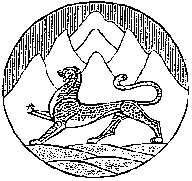 ГЛАВА АДМИНИСТРАЦИИ МЕСТНОГО САМОУПРАВЛЕНИЯ МУНИЦИПАЛЬНОГО ОБРАЗОВАНИЯ ДИГОРСКИЙ  РАЙОНПОСТАНОВЛЕНИЕот «21»___05_____2020г.             № 195                                     г. ДигораО включении земель сельскохозяйственного назначенияв фонд перераспределения земельных участков для последующего предоставления на торгах (аукционе) по продаже права арендыВ соответствии со ст. 80 Земельного кодекса Российской ФедерацииПОСТАНОВЛЯЮ:1. Включить в фонд перераспределения земель   сельскохозяйственного назначения, земельные участки  со  следующими характеристиками:          2. Опубликовать (обнародовать) настоящее постановление     на сайте АМС МО Дигорский район  .         3. Контроль за исполнением настоящего постановления возложить на заместителя главы АМС МО Дигорский район Гагулати М.А.Глава администрацииместного самоуправлениямуниципального образованияДигорский район                                                                                                      М.Д.КодзасовКадастровый номерПлощадь м2Адрес (местоположение)ВРИ 115:05:0010101:294195471РСО-Алания, Дигорский район,  ст.Николаевская, 9,5 км севернееСадоводство  215:05:0010201:35717953РСО-Алания, Дигорский районРастениеводство 315:05:0010101:502206058РСО-Алания, Дигорский район Животноводство  415:05:0010101:503126555РСО-Алания, Дигорский район  Растениеводство  515:05:0020101:1821142РСО-Алания, Дигорский район ЛПХ на полевых участках 615:05:0020102:28153758РСО-Алания, Дигорский район, по левую сторону реки АстаудонРастениеводство715:05:0010101:50016865РСО-Алания , Дигорский район, западнее ст.НиколаевскаяХранение и переработка с/х продукции815:05:0010101:29668443РСО-Алания, Дигорский район, ст.Николаевская, 4,5 км северо-западнееРастениеводство 915:05:0010101:35934200РСО-Алания, Дигорский район, северо-западнее ст.НиколаевскаяСтроительство фермы1015:05:0010103:6517414РСО-Алания, Дигорский районЖивотноводство 1115:05:0010101:29710673РСО-Алания, Дигорский район, ст.Никол-ая,5,0 км северо-западнееОвощеводство 1215:05:0010101:50158116РСО-Алания, Дигорский район,Животноводство 1315:05:0020101:1821142РСО-Алания, Дигорский районЛПХ на полевых участках1415:05:0010201:35395251РСО-Алания, Дигорский районРастениеводство 1515:05:0010201:35495251РСО-Алания, Дигорский районРастениеводство 1615:05:0010201:35695251РСО-Алания, Дигорский районРастениеводство 1715:05:0010101:49832350РСО-Алания, Дигорский районРастениеводство1815:05:0010101:49556973РСО-Алания, Дигорский районРастениеводство 1915:05:0010201:34827978РСО-Алания, Дигорский районРастениеводство 2015:05:0010103:24962005РСО-Алания, Дигорский районРастениеводство 2115:05:0010101:49768196РСО-Алания, Дигорский районРастениеводство 2215:05:0010103:250118833РСО-Алания, Дигорский район, с правой стороны  а/д Дигора-ЧиколаСенокошение 2315:05:0020102:15344578РСО-Алания, Дигорский район, 1,3 км восточнее окраины с.Дур-ДурЖивотноводство 2415:05:0010101:499220827РСО-Алания, Дигорский районРастениеводство 2515:05:0010201:35526628РСО-Алания, Дигорский район, северо-западнее с.Дур-ДурОвощеводство 2615:05:0010201:338211838РСО-Алания, Дигорский район, 1,1 км северо-восточнее с.Дур-ДурРастениеводство